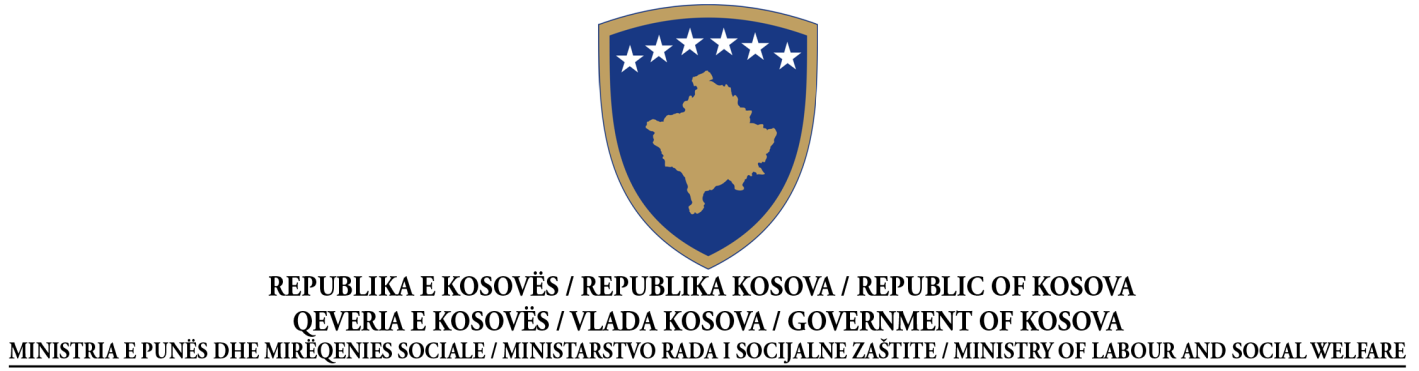 NJOFTIM PËR KONTRATËFURNIZIM Sipas Nenit 40 të Ligjit Nr. 04/L-042 për Prokurimin Publik të Republikës se Kosovës, i ndryshuar dhe plotësuar me ligjin Nr. 04/L-237, ligjin Nr. 05/L-068 dhe ligjin Nr. 05/L-092 Data e përgatitjes së njoftimit:  20.09.2017Ky njoftim është përgatitur në GJUHËT:NENI I: AUTORITETI KONTRAKTUESI.1) EMRI DHE ADRESA E AUTORITETIT KONTRAKTUES (AK)Kontrata përshinë prokurimin e përbashkëtKontrata shpërblehet nga Agjencia Qendrore e ProkurimitNëse po, specifiko identitetin e të gjitha Autoriteteve Kontraktuese që kanë të drejtë të bëjnë porosi nën termet e kontratës ose referoju një Aneksi.NENI II: LËNDA E KONTRATËSII.1) PËRSHKRIMIII.2) SASIA APO FUSHËVEPRIMI I KONTRATËSII.3) KOHËZGJATJA E KONTRATËS APO AFATET KOHORE PËR PËRFUNDIMNENI III: INFORMACIONET LIGJORE, EKONOMIKE, FINANCIARE DHE TEKNIKEIII.1) KUSHTET NË LIDHJE ME KONTRATËNIII.2) KUSHTET PËR PJESËMARRJENENI IV: PROCEDURAIV.1) LLOJI I PROCEDURËSIV. 2) KRITERET E DHËNIESIV.3) INFORMACIONET ADMINISTRATIVENENI V: INFORMACIONET PLOTËSUESEV.1) ANKESATV.2) INFORMACIONET SHTESËNr i Prokurimit20917027 136ShqipSerbishtAnglishtEmri zyrtar: Ministria e Punës dhe Mirëqenies SocialeEmri zyrtar: Ministria e Punës dhe Mirëqenies SocialeEmri zyrtar: Ministria e Punës dhe Mirëqenies SocialeEmri zyrtar: Ministria e Punës dhe Mirëqenies SocialeAdresa Postare: Rr.e UÇK- pa nr PrishtinëAdresa Postare: Rr.e UÇK- pa nr PrishtinëAdresa Postare: Rr.e UÇK- pa nr PrishtinëAdresa Postare: Rr.e UÇK- pa nr PrishtinëQyteti: PrishtinëKodi postar: 10000 Kodi postar: 10000 Vendi: PrishtinëPersoni kontaktues: Minavere GerguriPersoni kontaktues: Minavere GerguriTelefoni:038 200 26 075Telefoni:038 200 26 075Email:Minavere.gerguri@rks-gov.netEmail:Minavere.gerguri@rks-gov.netFaksi: Faksi: Adresa e Internetit http://mpms.rks-gov.net/ Adresa e Internetit http://mpms.rks-gov.net/ “[shëno web e AK]”“[shëno web e AK]”PoJoPoJoII.1.1) Titulli i kontratës i dhënë nga autoriteti kontraktues:   FURNIZIM ME PAJISJE TE TEKNOLOGJISË INFORMATIVEII.1.1) Titulli i kontratës i dhënë nga autoriteti kontraktues:   FURNIZIM ME PAJISJE TE TEKNOLOGJISË INFORMATIVEII.1.1) Titulli i kontratës i dhënë nga autoriteti kontraktues:   FURNIZIM ME PAJISJE TE TEKNOLOGJISË INFORMATIVEII.1.2)  Lloji i kontratës dhe lokacioni i punëve,  vendi i dorëzimit apo realizimitII.1.2)  Lloji i kontratës dhe lokacioni i punëve,  vendi i dorëzimit apo realizimitII.1.2)  Lloji i kontratës dhe lokacioni i punëve,  vendi i dorëzimit apo realizimit   Punë        Furnizime    Shërbime Ekzekutim Plani dhe ekzekutimi Realizimi, në çfarëdo mënyre, të punës, përgjegjës me kërkesa Blerja Qira financiare (lizing) Qira Blerje me këste Një kombinim i këtyreVendi apo vendndodhja kryesore e  punëve______________________________________________Vendi kryesor i dorëzimitZyrat e MPMSVendi kryesor i realizimit______________________________________________II.1.3) Njoftimi përfshinëKrijimin e kontratës publike kornizëII.1.3) Njoftimi përfshinëKrijimin e kontratës publike kornizëII.1.3) Njoftimi përfshinëKrijimin e kontratës publike kornizëII.1.5) Përshkrim i shkurtër i lëndës së kontratësLënda e kontratës ka të bëjë me furnizimin  me pajisje te teknologjisë informativeII.1.5) Përshkrim i shkurtër i lëndës së kontratësLënda e kontratës ka të bëjë me furnizimin  me pajisje te teknologjisë informativeII.1.5) Përshkrim i shkurtër i lëndës së kontratësLënda e kontratës ka të bëjë me furnizimin  me pajisje te teknologjisë informativeII.1.6) Klasifikimi i Fjalorit të Përgjithshëm të Prokurimit (FPP): 30-9II.1.6) Klasifikimi i Fjalorit të Përgjithshëm të Prokurimit (FPP): 30-9II.1.6) Klasifikimi i Fjalorit të Përgjithshëm të Prokurimit (FPP): 30-9II.1.7) Variantet pranohenII.1.7) Variantet pranohenII.1.7) Variantet pranohenII.1.8) Ndarja në PjesëII.1.8) Ndarja në PjesëII.1.8) Ndarja në PjesëII.1.11) Vlera e parashikuar e kontratës: 9,900.00 € II.1.11) Vlera e parashikuar e kontratës: 9,900.00 € II.1.11) Vlera e parashikuar e kontratës: 9,900.00 € Sasia apo fushëveprimi i përgjithshëm (përfshirë të gjitha pjesët dhe opsionet nëse aplikohen)Llaptop sasia është 4 copë,kompjuter me monitor 10 copë, printer bardh e zi 10 copë,printer kolor 2 copë,Diktafon 1 copë.,Video projektor 1 copë.Kohëzgjatja ne ditë 20 ditë kalendarike  (nga nënshkrimi i kontratës)Fillimi  Me nënshkrimin e kontratës III.1.1) Siguria e kërkuar e ekzekutimitIII.1.2) Forma ligjore që do të merret përmes grupit të operatorëve ekonomik të cilëve do t`u jepet kontrata (nëse aplikohet):III.1.3) Kushtet e tjera të veçanta me të cilat ka të bëjë ekzekutimi i kontratës.Nëse po, përshkrimi i kushteve të veçantaIII.2.1)  Kërkesat e përshtatshmërisë:Kërkesa1. Deklarata nën betim se operatori ekonomik përmbushë kërkesat mbi përshtatshmërinë neni 65 të Ligjit nr. 04/L-042 për Prokurimin Publik, i ndryshuar dhe plotësuar me ligjin Nr. 04/L-237, ligjin Nr. 05/L-068 dhe ligjin. No. 05/L-092, do të dorëzohen në formë të Aneksit 2 – origjinalDëshmia e kërkuar dokumentare:1. Deklarata nën betim nga tenderuesi duke përdorur formën e përcaktuar ne dosjen e tenderit –   Aneksi 2.III.2.2) Përshtatshmëria profesionale:Kërkesa 1.  Regjistrimin si operator ekonomik në regjistrin profesional, komercial dhe/ose të  korporatës në shtetin e themelimit të  operatorit ekonomik- Certifikata Regjistrimit të Biznesit.( nëse OE i jashtëm shpallet fitues duhet te regjistroj përfaqësinë në Kosovë para nënshkrimit të kontratës).Kërkesa 2. Çertifikata e numrit fiskal (vetëm për kompanitë vendore)Dëshmia e kërkuar dokumentare:1.Çertifikata e regjistrimit te biznesit –(kopje)2.Çertifikata e numrit fiskal-  (kopje)III.2.3) Kapaciteti ekonomik dhe financiar                  N/ADëshmia e kërkuar dokumentare:                 N/AIII.2.4) Kapaciteti teknik dhe profesionalKërkesa1: Operatori ekonomik duhet të ketë të përfunduar me sukses të paktën  dy (2) kontrata për furnizime të ngjashme në tri vitet e fundit (2014, 2015 dhe 2016).Kërkesa 2. Katalogë/broshurë me karakteristika teknike të prodhuesit në detaje me të cilën është e mundur vlerësimi i specifikave teknike të ofruara.Dëshmia e kërkuar dokumentareNjë listë e kontratave të realizuara nga O.E me të cilën specifikohen furnizimet me pajisje te TI-së në tri vitet e fundit (2014,2015,2016), duke saktësuar produktet e furnizuara, shumën e kontratës, datën dhe pranuesit ( Origjinale dhe e vulosur) . Të bashkangjitet me  refereca për kontratat përkatëse ( kopje). Katalogë / broshurë me detajet e nevojshme për vlerësimIV.1.1) Lloji i procedurës  Kuotim i Çmimit Çmimi më i ulëtIV.3.1) Publikimet paraprake në lidhje me kontratën e njëjtë,Njoftim paraprak:     Publikime tjera :       IV.3.2) Kushtet për marrjen e dosjes së tenderitAfati i fundit për pranimin e kërkesave për  dosjen e tenderit data 27.09.2017 ora 16:00h në e- mail adresë  Minavere.gerguri@rks-gov.netDokumentet me pages IV.3.3) Afati i fundit për pranim të tenderëve data  28.09.2017    koha 14:00h  vendi Rr “UÇK”, nr. 1,Ndërtesa  Qendrore e MPMS, kati I, zyra e Prokurimit nr. 103,  Prishtinë, KosovëIV.3.4) Afati kohor për dorëzimin e tenderëve është shkurtuar: po               joIV.3.5) A është e nevojshme siguria e tenderit:IV.3.6) Periudha e vlefshmërisë së tenderit: në ditë: 30 ditë kalendarikeIV.3.7) Takimi për hapjen e tenderëve:data 28.09.2017     koha 14:30h   vendi -Rr “UÇK”, nr. 1, ndërtesa  Qendrore e MPMS, kati I, zyra e Prokurimit nr. 103,  Prishtinë, KosovëÇdo palë e interesuar mund të bëjë ankesë pranë Autoritetit Kontraktues, në bazë të nenit 108/A të Ligjit Nr. 04/L-042 për Prokurimin Publik të Republikës se Kosovës, i ndryshuar dhe plotësuar me ligjin Nr. 04/L-237, ligjin Nr. 05/L-068 dhe ligjin Nr. 05/L-092 ne adresën e specifikuar ne Nenin I te këtij Njoftimi për kontratë. Shënim: operatorët ekonomik do të kenë të drejtë të dorëzojnë tenderin, kërkesën për pjesëmarrje dhe dokumentet e tjera të nevojshme apo dosjet të cilat u lejohen gjatë kryerjes së një aktiviteti të prokurimit në gjuhën Shqipe, Serbe Në rast mos përputhje mes gjuhëve dominon gjuha Shqipe